               К А Р А Р                                                 П О С Т А Н О В Л Е Н И Е18 октябрь  2022 г.                    №  51                  18 октября   2022 г.О признании утратившим силу постановление  № 22 от 07.02.2018 г. «Об утверждении административного регламента по предоставлению муниципальной услуги   «Выдача копий архивных документов, подтверждающих право на владение землей» администрацией  сельского поселения Абдрашитовский  сельсовет муниципального района Альшеевский район Республики Башкортостан»В соответствии с Федеральным законом от 6.10. 2003 г. № 131-ФЗ "Об общих принципах организации местного самоуправления в Российской Федерации" и экспортного заключения Государственного комитета Республики Башкортостан по делам юстиции от 23.09.2022 г. НГР RU 03077909201800008 о выявлении несоответствия  постановления №22 от 07.02.2018 года  «Об утверждении административного регламента по предоставлению муниципальной услуги   «Выдача копий архивных документов, подтверждающих право на владение землей» администрацией  сельского поселения Абдрашитовский сельсовет муниципального района Альшеевский район Республики Башкортостан» федеральному законодательству №125–ФЗ, №210-ФЗ, №181-ФЗ,  администрация сельского поселения Абдрашитовский сельсовет муниципального района Альшеевский район Республики Башкортостан постановляет:   1. Признать утратившим силу постановление  Администрации сельского поселения Абдрашитовский  сельсовет муниципального района  Альшеевский район Республики Башкортостан  №2 от 07.02.2018 г. «Об утверждении административного регламента по предоставлению муниципальной услуги   «Выдача копий архивных документов, подтверждающих право на владение землей» администрацией  сельского поселения Абдрашитовский  сельсовет муниципального района Альшеевский район Республики Башкортостан».2.  Обнародовать настоящее постановление путем размещения на официальном сайте и информационном стенде сельского поселения.      3. Контроль за исполнением данного постановления оставляю за собой.	Глава  сельского поселения                                              З.Я.Дунина БАШКОРТОСТАН РЕСПУБЛИКАҺЫӘЛШӘЙ РАЙОНЫМУНИЦИПАЛЬ РАЙОНЫНЫҢ ӘБДРӘШИТ АУЫЛ СОВЕТЫАУЫЛ БИЛӘМӘҺЕХАКИМИӘТЕ(БАШКОРТОСТАН РЕСПУБЛИКАҺЫӘЛШӘЙ РАЙОНЫӘБДРӘШИТ АУЫЛ СОВЕТЫ)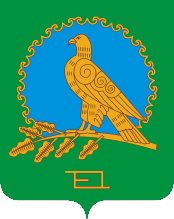           АДМИНИСТРАЦИЯСЕЛЬСКОГО ПОСЕЛЕНИЯАБДРАШИТОСКИЙ СЕЛЬСОВЕТМУНИЦИПАЛЬНОГО РАЙОНААЛЬШЕЕВСКИЙ РАЙОНРЕСПУБЛИКИ БАШКОРТОСТАН(АБДРАШИТОСКИЙ  СЕЛЬСОВЕТАЛЬШЕЕВСКОГО  РАЙОНАРЕСПУБЛИКИ БАШКОРТОСТАН)